Pharmacokinetics-Based Pediatric Dose Evaluation and Optimization using Saliva – a Case StudySupplementary FilesMarion Anliker-Ort, PhD1, Frédérique Rodieux, MD1,2, Victoria C. Ziesenitz, MD1,3, Andrew Atkinson, PhD1,4, Julia A Bielicki, MD, PhD1,5, Thomas O. Erb, MD6, Nicolas Gürtler, MD7, Stefan Holland-Cunz, MD8, Urs Duthaler, PhD9, Deborah Rudin, PhD9, Manuel Haschke, MD10, John van den Anker, MD, PhD, FAAP, FCP1, Marc Pfister, MD, PhD, FCP1* and Verena Gotta, PhD1*1 Pediatric Pharmacology and Pharmacometrics, University Children’s Hospital Basel (UKBB), University of Basel, Basel, Switzerland	
2 Division of Clinical Pharmacology and Toxicology, Department of Anesthesiology, Pharmacology, Intensive Care and Emergency Medicine, Geneva University Hospitals, Geneva, Switzerland 	
3 Pediatric and Congenital Cardiology, University Children’s Hospital Heidelberg, Heidelberg, Germany	
4 Infectious Diseases Division, Washington University in St. Louis School of Medicine, St. Louis, MO, USA	
5 Pediatric Infectious Diseases, University Children’s Hospital Basel (UKBB), University of Basel, Basel, Switzerland	
6 Pediatric Anesthesiology, University Children’s Hospital Basel (UKBB), University of Basel, Basel, Switzerland	
7 Department of Otolaryngology, Head and Neck Surgery, University Hospital Basel, University of Basel, Basel, Switzerland	
8 Pediatric Surgery, University Children’s Hospital Basel (UKBB), University of Basel, Basel, Switzerland	
9 Division of Clinical Pharmacology and Toxicology, Department of Biomedicine, University Hospital Basel and University of Basel, Basel, Switzerland	
10 Clinical Pharmacology & Toxicology, Department of General Internal Medicine, University Hospital Bern, University of Bern, Bern, Switzerland	*shared last authorshipCorresponding author: Verena Gotta, verena.gotta@ukbb.chSupplementary Table S1: Pharmacokinetic (PK) parameters of metamizole metabolites in saliva and plasma after a single intravenous dose of 10 mg/kg in children from which at least 5 evaluable saliva samples were collected Supplementary Table S2: Number of available plasma and saliva samples per sampling time pointSupplementary Figure S1: Flow chart of enrolled and dosed children and number of children providing plasma and/or saliva samples 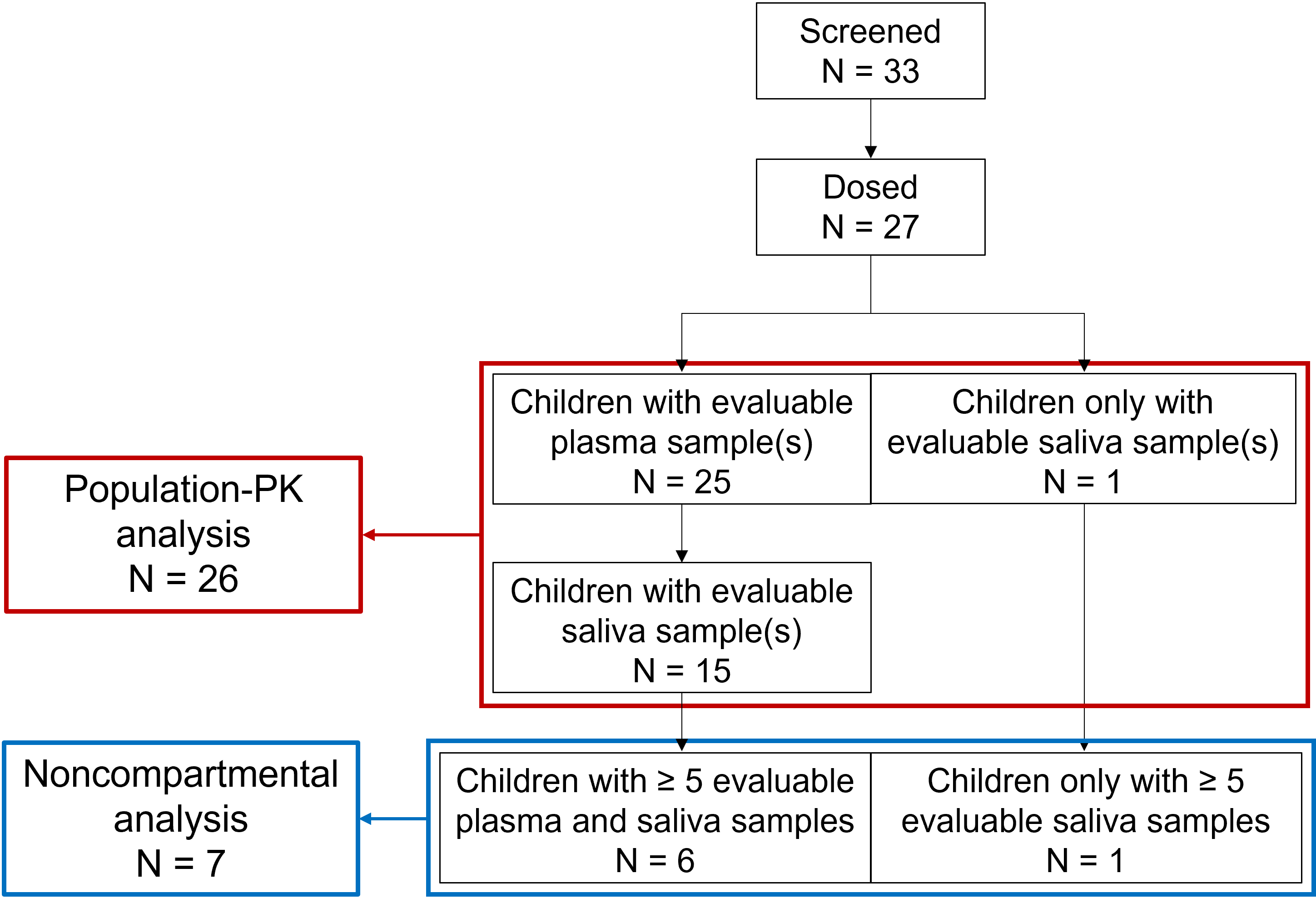 Supplementary Figure S2: Correlations between individual distribution fraction parameters saliva to plasma (FS/P) for 4-MAA with [A] the children’s age and [B] albumin concentrations as well as FS/P for 4-AA and [C] the children’s age and [D] albumin concentrations. Solid line = linear regression, grey-shaded area = 95% confidence interval 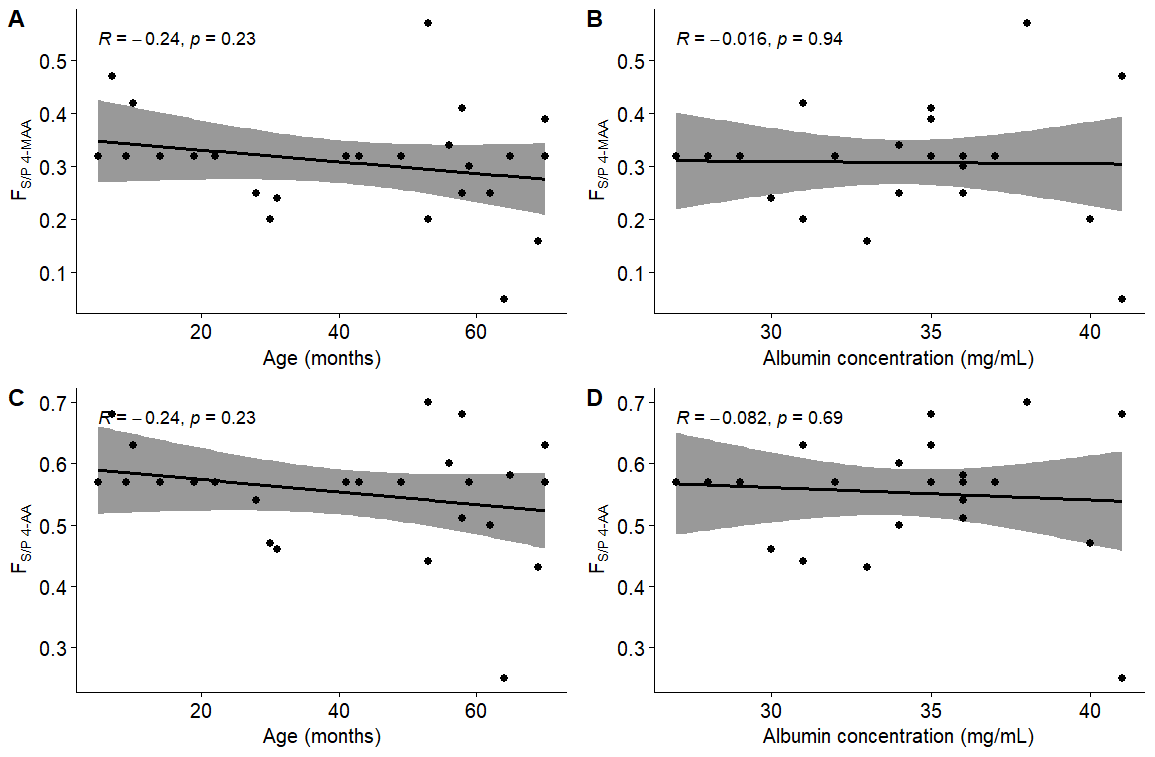 Supplementary Figure S3: Normalized Prediction Distribution Errors and individual weighted residuals plots for the final population PK model of 4-MAA and 4-AA in plasma and saliva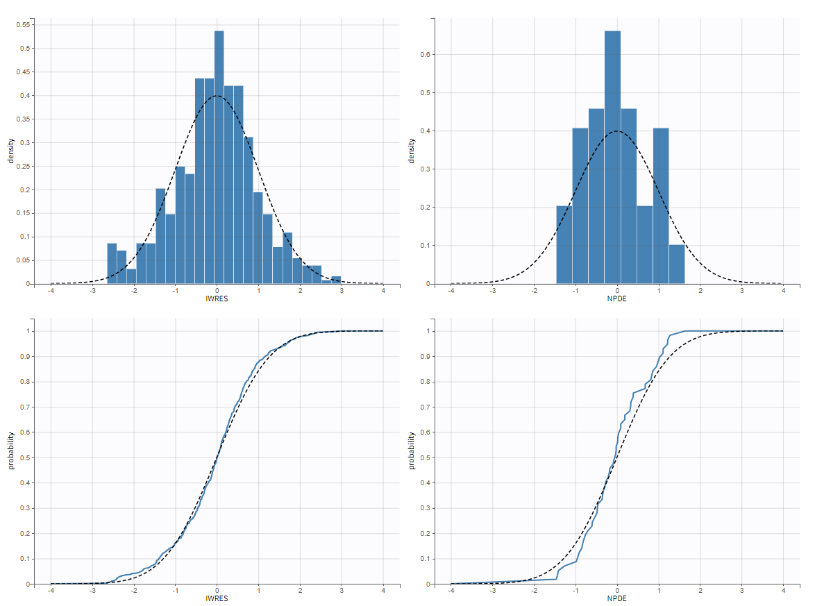 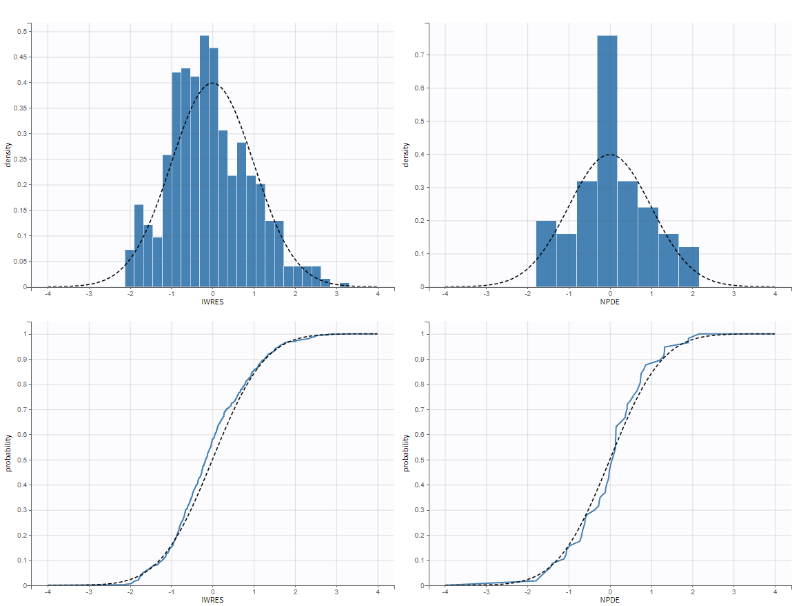 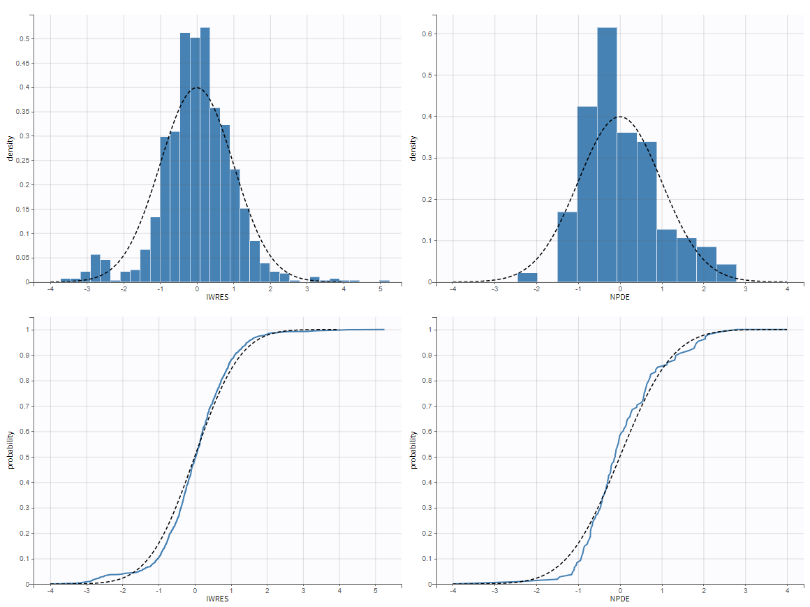 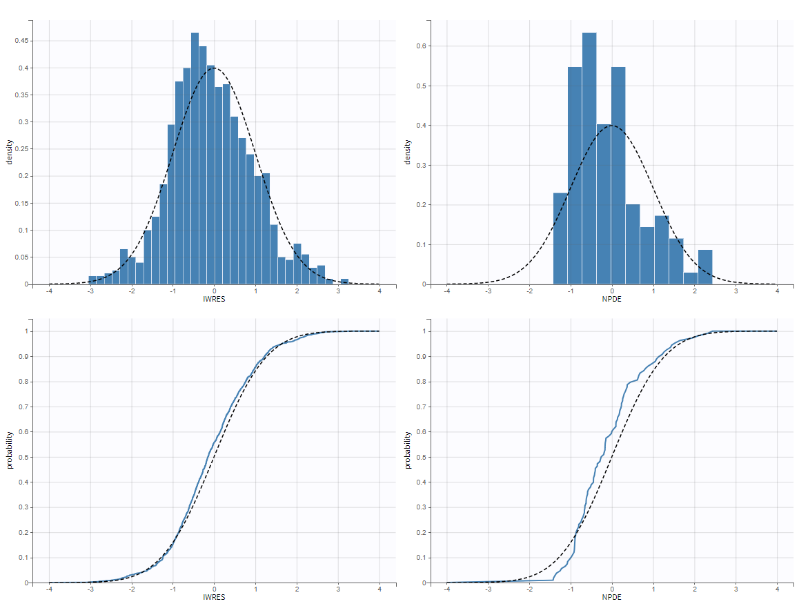 Supplementary Figure S4: [A] Visual predictive checks (points = observed concentration data over time, lines = median, 5th, and 95th percentile of observed data, shaded area = 90% prediction interval of median and 10th and 90th percentile of the simulations, linear scales) and [B] observation versus prediction plots for the final population PK model of 4-MAA and 4-AA in plasma and saliva (points = concentration, solid line = line of identity, logarithmic scales)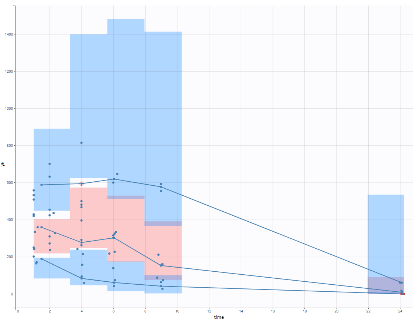 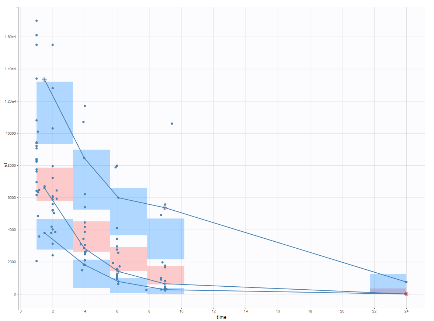 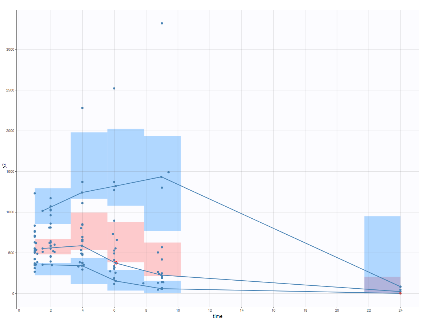 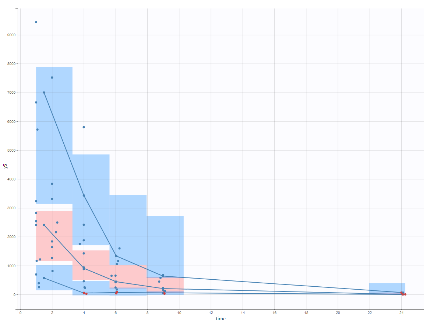 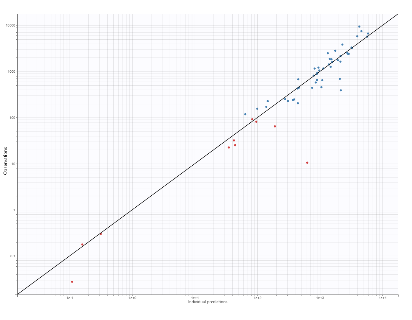 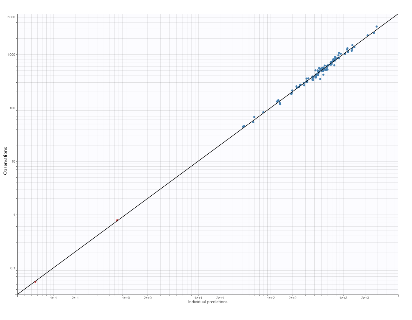 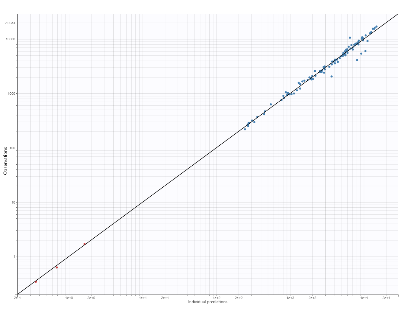 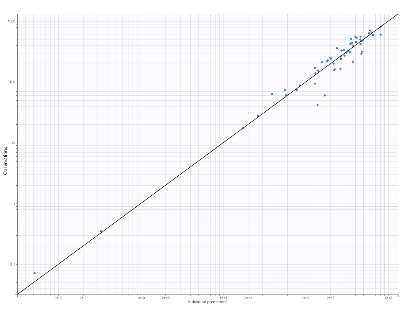 Supplementary Figure S5: Correlation between residual errors of 4-AA versus 4-MAA in [A] plasma and [B] saliva as well as residual errors of saliva versus plasma of [C] 4-MAA and [D] 4-AA. Suggested correlation was not considered in the model as it did not improve the fit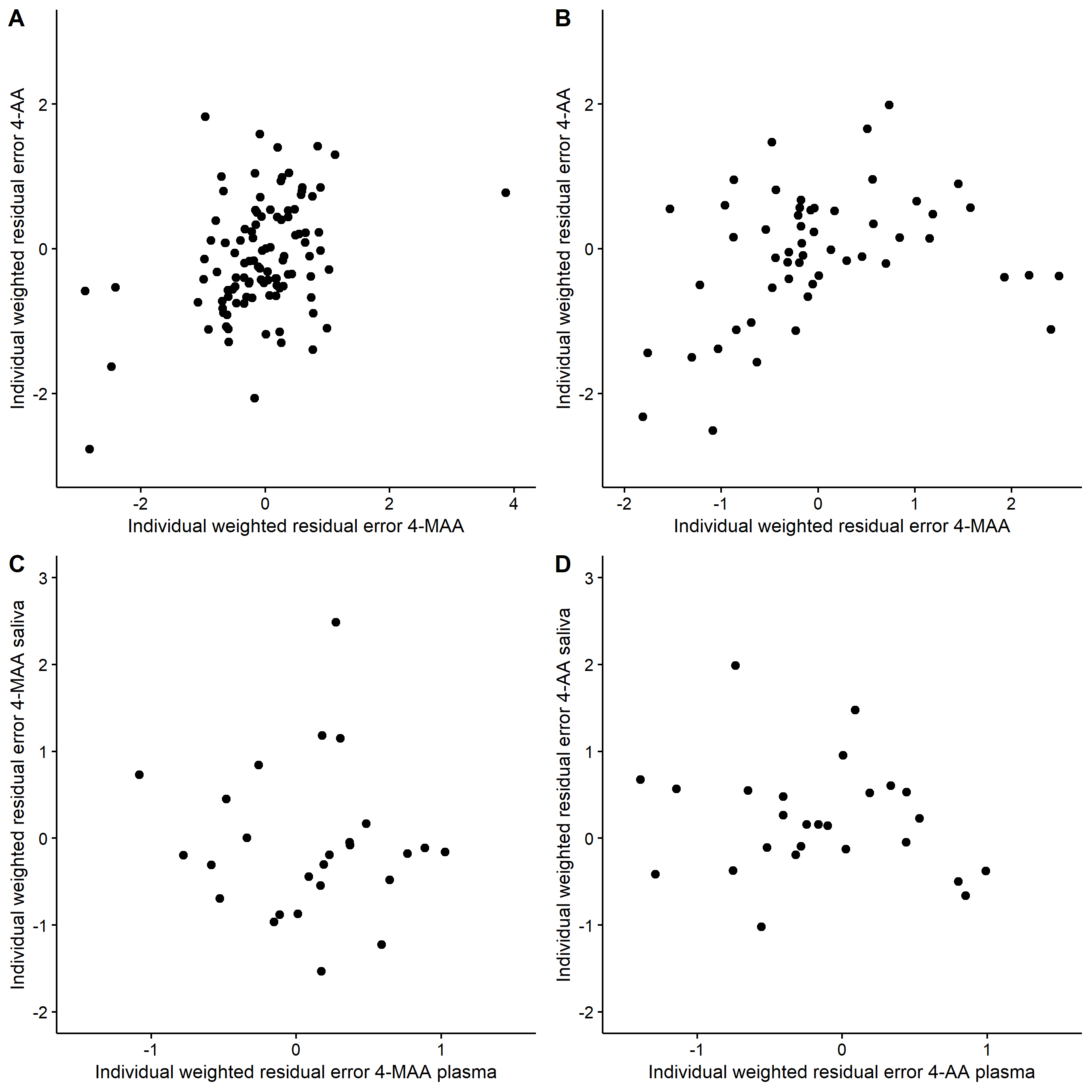 4-MAA4-MAA4-AA4-AA4-FAA4-FAA4-AAA4-AAA4-AAAParameter [unit]StatisticSaliva(N = 7)Plasma(N = 6)Saliva(N = 7)Plasma(N = 6)Saliva(N = 7)Plasma(N = 6)Saliva(N = 7)Plasma(N = 6)Plasma(N = 6)Cmax [ng/mL] Geometric mean274180553986831891134011791087108795% CI of geometric mean1414, 53156340, 10232269, 590435, 10721384, 2583951, 1890597, 2329600, 1966600, 1966tmax [h]Median1.01.02.02.04.14.95.85.95.9Range1.0, 2.31.0, 1.21.0, 9.01.1, 6.01.0, 6.14.0, 6.02.0, 9.04.0, 9.04.0, 9.0AUC0–t [ng·h/mL]Geometric mean825226406278142661541211535103758853885395% CI of geometric mean4594, 1482320225, 344751514, 51082121, 85789528, 249317536, 176555227, 205945291, 148145291, 14814AUC0–∞ [ng·h/mL]aGeometric mean857127962-------95% CI of geometric mean4746, 1548020076, 38946-------t½ [h]1 Geometric mean3.32.3-------95% CI of geometric mean1.9, 5.61.7, 3.2-------Actual sampling times were used and all concentrations below lower limit of quantification were imputed with zero. Cmax and tmax were derived from the individual measured concentrations. AUC0–t was calculated with the linear trapezoidal rule. AUC0–∞ and t½ were determined based on the terminal elimination rate constant derived by log-linear regression analysis. PK parameters were summarized by geometric mean and 95% CI (except for median and range for tmax).a For 4-AA, 4-FAA, and 4-AAA, no t½ and, consequently, no AUC0–∞ were determined based on too few data points during the terminal elimination phase.4-AA = 4-aminoantipyrine, 4-AAA = 4-acetyl-aminoantipyrine, 4-FAA = 4-formyl-aminoantipyrine, 4-MAA = 4-methylaminoantipyrine, AUC0–t = Area under the saliva concentration-time curve from zero to the last measurement above the limit of quantification, AUC0–∞ = Area under the saliva concentration-time curve from zero to infinity, Cmax = Maximum plasma concentration, t½ = Terminal half-life, tmax = Time to reach maximum plasma concentration. CI = Confidence interval.Out of 27 children who were enrolled, 16 provided saliva samples. For a direct comparison, the plasma PK were calculated for the same subset of children providing saliva samples, except for 1 child, from whom only saliva samples were available.Actual sampling times were used and all concentrations below lower limit of quantification were imputed with zero. Cmax and tmax were derived from the individual measured concentrations. AUC0–t was calculated with the linear trapezoidal rule. AUC0–∞ and t½ were determined based on the terminal elimination rate constant derived by log-linear regression analysis. PK parameters were summarized by geometric mean and 95% CI (except for median and range for tmax).a For 4-AA, 4-FAA, and 4-AAA, no t½ and, consequently, no AUC0–∞ were determined based on too few data points during the terminal elimination phase.4-AA = 4-aminoantipyrine, 4-AAA = 4-acetyl-aminoantipyrine, 4-FAA = 4-formyl-aminoantipyrine, 4-MAA = 4-methylaminoantipyrine, AUC0–t = Area under the saliva concentration-time curve from zero to the last measurement above the limit of quantification, AUC0–∞ = Area under the saliva concentration-time curve from zero to infinity, Cmax = Maximum plasma concentration, t½ = Terminal half-life, tmax = Time to reach maximum plasma concentration. CI = Confidence interval.Out of 27 children who were enrolled, 16 provided saliva samples. For a direct comparison, the plasma PK were calculated for the same subset of children providing saliva samples, except for 1 child, from whom only saliva samples were available.Actual sampling times were used and all concentrations below lower limit of quantification were imputed with zero. Cmax and tmax were derived from the individual measured concentrations. AUC0–t was calculated with the linear trapezoidal rule. AUC0–∞ and t½ were determined based on the terminal elimination rate constant derived by log-linear regression analysis. PK parameters were summarized by geometric mean and 95% CI (except for median and range for tmax).a For 4-AA, 4-FAA, and 4-AAA, no t½ and, consequently, no AUC0–∞ were determined based on too few data points during the terminal elimination phase.4-AA = 4-aminoantipyrine, 4-AAA = 4-acetyl-aminoantipyrine, 4-FAA = 4-formyl-aminoantipyrine, 4-MAA = 4-methylaminoantipyrine, AUC0–t = Area under the saliva concentration-time curve from zero to the last measurement above the limit of quantification, AUC0–∞ = Area under the saliva concentration-time curve from zero to infinity, Cmax = Maximum plasma concentration, t½ = Terminal half-life, tmax = Time to reach maximum plasma concentration. CI = Confidence interval.Out of 27 children who were enrolled, 16 provided saliva samples. For a direct comparison, the plasma PK were calculated for the same subset of children providing saliva samples, except for 1 child, from whom only saliva samples were available.Actual sampling times were used and all concentrations below lower limit of quantification were imputed with zero. Cmax and tmax were derived from the individual measured concentrations. AUC0–t was calculated with the linear trapezoidal rule. AUC0–∞ and t½ were determined based on the terminal elimination rate constant derived by log-linear regression analysis. PK parameters were summarized by geometric mean and 95% CI (except for median and range for tmax).a For 4-AA, 4-FAA, and 4-AAA, no t½ and, consequently, no AUC0–∞ were determined based on too few data points during the terminal elimination phase.4-AA = 4-aminoantipyrine, 4-AAA = 4-acetyl-aminoantipyrine, 4-FAA = 4-formyl-aminoantipyrine, 4-MAA = 4-methylaminoantipyrine, AUC0–t = Area under the saliva concentration-time curve from zero to the last measurement above the limit of quantification, AUC0–∞ = Area under the saliva concentration-time curve from zero to infinity, Cmax = Maximum plasma concentration, t½ = Terminal half-life, tmax = Time to reach maximum plasma concentration. CI = Confidence interval.Out of 27 children who were enrolled, 16 provided saliva samples. For a direct comparison, the plasma PK were calculated for the same subset of children providing saliva samples, except for 1 child, from whom only saliva samples were available.Actual sampling times were used and all concentrations below lower limit of quantification were imputed with zero. Cmax and tmax were derived from the individual measured concentrations. AUC0–t was calculated with the linear trapezoidal rule. AUC0–∞ and t½ were determined based on the terminal elimination rate constant derived by log-linear regression analysis. PK parameters were summarized by geometric mean and 95% CI (except for median and range for tmax).a For 4-AA, 4-FAA, and 4-AAA, no t½ and, consequently, no AUC0–∞ were determined based on too few data points during the terminal elimination phase.4-AA = 4-aminoantipyrine, 4-AAA = 4-acetyl-aminoantipyrine, 4-FAA = 4-formyl-aminoantipyrine, 4-MAA = 4-methylaminoantipyrine, AUC0–t = Area under the saliva concentration-time curve from zero to the last measurement above the limit of quantification, AUC0–∞ = Area under the saliva concentration-time curve from zero to infinity, Cmax = Maximum plasma concentration, t½ = Terminal half-life, tmax = Time to reach maximum plasma concentration. CI = Confidence interval.Out of 27 children who were enrolled, 16 provided saliva samples. For a direct comparison, the plasma PK were calculated for the same subset of children providing saliva samples, except for 1 child, from whom only saliva samples were available.Actual sampling times were used and all concentrations below lower limit of quantification were imputed with zero. Cmax and tmax were derived from the individual measured concentrations. AUC0–t was calculated with the linear trapezoidal rule. AUC0–∞ and t½ were determined based on the terminal elimination rate constant derived by log-linear regression analysis. PK parameters were summarized by geometric mean and 95% CI (except for median and range for tmax).a For 4-AA, 4-FAA, and 4-AAA, no t½ and, consequently, no AUC0–∞ were determined based on too few data points during the terminal elimination phase.4-AA = 4-aminoantipyrine, 4-AAA = 4-acetyl-aminoantipyrine, 4-FAA = 4-formyl-aminoantipyrine, 4-MAA = 4-methylaminoantipyrine, AUC0–t = Area under the saliva concentration-time curve from zero to the last measurement above the limit of quantification, AUC0–∞ = Area under the saliva concentration-time curve from zero to infinity, Cmax = Maximum plasma concentration, t½ = Terminal half-life, tmax = Time to reach maximum plasma concentration. CI = Confidence interval.Out of 27 children who were enrolled, 16 provided saliva samples. For a direct comparison, the plasma PK were calculated for the same subset of children providing saliva samples, except for 1 child, from whom only saliva samples were available.Actual sampling times were used and all concentrations below lower limit of quantification were imputed with zero. Cmax and tmax were derived from the individual measured concentrations. AUC0–t was calculated with the linear trapezoidal rule. AUC0–∞ and t½ were determined based on the terminal elimination rate constant derived by log-linear regression analysis. PK parameters were summarized by geometric mean and 95% CI (except for median and range for tmax).a For 4-AA, 4-FAA, and 4-AAA, no t½ and, consequently, no AUC0–∞ were determined based on too few data points during the terminal elimination phase.4-AA = 4-aminoantipyrine, 4-AAA = 4-acetyl-aminoantipyrine, 4-FAA = 4-formyl-aminoantipyrine, 4-MAA = 4-methylaminoantipyrine, AUC0–t = Area under the saliva concentration-time curve from zero to the last measurement above the limit of quantification, AUC0–∞ = Area under the saliva concentration-time curve from zero to infinity, Cmax = Maximum plasma concentration, t½ = Terminal half-life, tmax = Time to reach maximum plasma concentration. CI = Confidence interval.Out of 27 children who were enrolled, 16 provided saliva samples. For a direct comparison, the plasma PK were calculated for the same subset of children providing saliva samples, except for 1 child, from whom only saliva samples were available.Actual sampling times were used and all concentrations below lower limit of quantification were imputed with zero. Cmax and tmax were derived from the individual measured concentrations. AUC0–t was calculated with the linear trapezoidal rule. AUC0–∞ and t½ were determined based on the terminal elimination rate constant derived by log-linear regression analysis. PK parameters were summarized by geometric mean and 95% CI (except for median and range for tmax).a For 4-AA, 4-FAA, and 4-AAA, no t½ and, consequently, no AUC0–∞ were determined based on too few data points during the terminal elimination phase.4-AA = 4-aminoantipyrine, 4-AAA = 4-acetyl-aminoantipyrine, 4-FAA = 4-formyl-aminoantipyrine, 4-MAA = 4-methylaminoantipyrine, AUC0–t = Area under the saliva concentration-time curve from zero to the last measurement above the limit of quantification, AUC0–∞ = Area under the saliva concentration-time curve from zero to infinity, Cmax = Maximum plasma concentration, t½ = Terminal half-life, tmax = Time to reach maximum plasma concentration. CI = Confidence interval.Out of 27 children who were enrolled, 16 provided saliva samples. For a direct comparison, the plasma PK were calculated for the same subset of children providing saliva samples, except for 1 child, from whom only saliva samples were available.Actual sampling times were used and all concentrations below lower limit of quantification were imputed with zero. Cmax and tmax were derived from the individual measured concentrations. AUC0–t was calculated with the linear trapezoidal rule. AUC0–∞ and t½ were determined based on the terminal elimination rate constant derived by log-linear regression analysis. PK parameters were summarized by geometric mean and 95% CI (except for median and range for tmax).a For 4-AA, 4-FAA, and 4-AAA, no t½ and, consequently, no AUC0–∞ were determined based on too few data points during the terminal elimination phase.4-AA = 4-aminoantipyrine, 4-AAA = 4-acetyl-aminoantipyrine, 4-FAA = 4-formyl-aminoantipyrine, 4-MAA = 4-methylaminoantipyrine, AUC0–t = Area under the saliva concentration-time curve from zero to the last measurement above the limit of quantification, AUC0–∞ = Area under the saliva concentration-time curve from zero to infinity, Cmax = Maximum plasma concentration, t½ = Terminal half-life, tmax = Time to reach maximum plasma concentration. CI = Confidence interval.Out of 27 children who were enrolled, 16 provided saliva samples. For a direct comparison, the plasma PK were calculated for the same subset of children providing saliva samples, except for 1 child, from whom only saliva samples were available.Actual sampling times were used and all concentrations below lower limit of quantification were imputed with zero. Cmax and tmax were derived from the individual measured concentrations. AUC0–t was calculated with the linear trapezoidal rule. AUC0–∞ and t½ were determined based on the terminal elimination rate constant derived by log-linear regression analysis. PK parameters were summarized by geometric mean and 95% CI (except for median and range for tmax).a For 4-AA, 4-FAA, and 4-AAA, no t½ and, consequently, no AUC0–∞ were determined based on too few data points during the terminal elimination phase.4-AA = 4-aminoantipyrine, 4-AAA = 4-acetyl-aminoantipyrine, 4-FAA = 4-formyl-aminoantipyrine, 4-MAA = 4-methylaminoantipyrine, AUC0–t = Area under the saliva concentration-time curve from zero to the last measurement above the limit of quantification, AUC0–∞ = Area under the saliva concentration-time curve from zero to infinity, Cmax = Maximum plasma concentration, t½ = Terminal half-life, tmax = Time to reach maximum plasma concentration. CI = Confidence interval.Out of 27 children who were enrolled, 16 provided saliva samples. For a direct comparison, the plasma PK were calculated for the same subset of children providing saliva samples, except for 1 child, from whom only saliva samples were available.Actual sampling times were used and all concentrations below lower limit of quantification were imputed with zero. Cmax and tmax were derived from the individual measured concentrations. AUC0–t was calculated with the linear trapezoidal rule. AUC0–∞ and t½ were determined based on the terminal elimination rate constant derived by log-linear regression analysis. PK parameters were summarized by geometric mean and 95% CI (except for median and range for tmax).a For 4-AA, 4-FAA, and 4-AAA, no t½ and, consequently, no AUC0–∞ were determined based on too few data points during the terminal elimination phase.4-AA = 4-aminoantipyrine, 4-AAA = 4-acetyl-aminoantipyrine, 4-FAA = 4-formyl-aminoantipyrine, 4-MAA = 4-methylaminoantipyrine, AUC0–t = Area under the saliva concentration-time curve from zero to the last measurement above the limit of quantification, AUC0–∞ = Area under the saliva concentration-time curve from zero to infinity, Cmax = Maximum plasma concentration, t½ = Terminal half-life, tmax = Time to reach maximum plasma concentration. CI = Confidence interval.Out of 27 children who were enrolled, 16 provided saliva samples. For a direct comparison, the plasma PK were calculated for the same subset of children providing saliva samples, except for 1 child, from whom only saliva samples were available.Sampling time points (h)Sampling time points (h)Sampling time points (h)Sampling time points (h)Sampling time points (h)Sampling time points (h)Sampling time points (h)MatrixMetabolite124681024Saliva4-MAA1391312-94Saliva4-AA1391312-94Saliva4-FAA1391312-94Saliva4-AAA1391312-94Plasma4-MAA262221201196Plasma4-AA262221201196Plasma4-FAA262221201196Plasma4-AAA262221201196